[Program Name] 2024 Plan and 2024-2030 Plan 									              SWOT Analysis of Program internal and external factors:  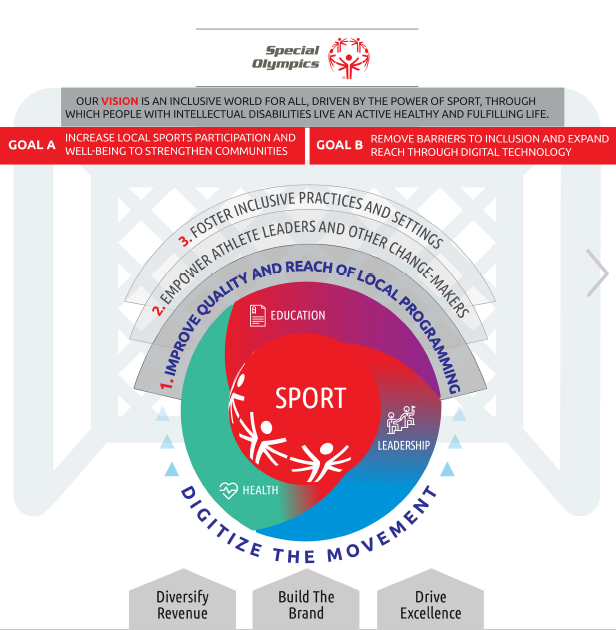 S1. Improve quality and reach of local programming S2. Empower athlete leaders and other change-makers  S3. Foster inclusive practices and settings   E1. Digitize the Movement    E2. Diversify revenue    E3. Build the brand      E4. Drive excellence      Strengths:Weaknesses:Opportunities (political, economic, social, technological, organizational):Threats (political, economic, social, technological, organizational):Strategic InitiativeMeasure of success2024 Target2024 Actions2024-2030 Target2024-2030 ActionsOwnerStrategic InitiativeMeasure of success2024 Target2024 Actions2024-2030 Target2024-2030 ActionsOwnerStrategic InitiativeMeasure of success2024 Target2024 Actions2024-2030 Target2024-2030 ActionsOwnerStrategic InitiativeMeasure of success2024 Target2024 Actions2024-2030 Target2024-2030 ActionsOwnerStrategic InitiativeMeasure of success2024 Target2024 Actions2024-2030 Target2024-2030 ActionsOwnerStrategic InitiativeMeasure of success2024 Target2024 Actions2024-2030 Target2024-2030 ActionsOwnerStrategic InitiativeMeasure of success2024 Target2024 Actions2024-2030 Target2024-2030 ActionsOwner